Stage 1 Biology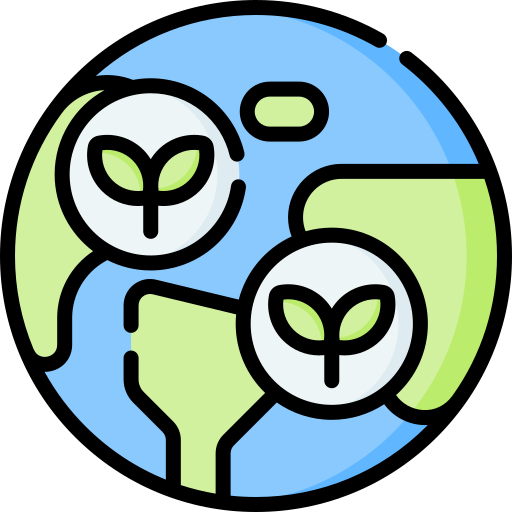 Ecosystem Dynamics Learning Intentions 										Text ref.I know the hierarchy of living things (flow chart in notes)			p. 286-287; 290I understand the ‘ecosystem’ equation					p. 290I can differentiate between biotic and abiotic factors			p. 332-339Community dynamics:I can compare and contrast the main types of biotic relationships		p. 288-289I can identify examples of the three main types of symbiosis		p. 288-289I can explain the importance of keystone species				p. 361-364I can explain the importance of the three areas of biodiversity for AUS	p. 291-294I can explain, with examples, the main types of adaptations		p. 322-331I can define ‘niche’ with examples						p. 355-357I can differentiate between zone and strata in a habitat			p. 340-342	I can define species								p. 313I can compare and contrast different types of reproductive isolation	p. 319-321I can explain how energy/biomass changes through food chains		p. 343-346I can represent all levels of a typical food chain & its trophic levelsI can compare number and biomass ecological pyramids			I can describe impacts of biomagnification			Taxonomy:I can compare the three methods of classification				p. 299-305I can state the 8 major taxa classifications in order				p. 306-313I can use the binomial system							p. 314I can evaluate the taxonomy system for advantages/disadvantages	p. 314Change & Human Impact:	I can compare how ecosystems change due to succession			p. 365-366I can evaluate the change on ecosystems due to human impact		p. 351; 371-384Experimental Methods/Skills:I can identify the variables in an experiment and explain their importanceI can evaluate methods and suggest relevant improvements